ПРОЕКТ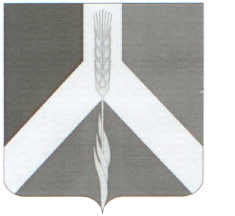 РОССИЙСКАЯ   ФЕДЕРАЦИЯСОВЕТ  ДЕПУТАТОВУсть - Багарякского сельского поселенияКунашакского муниципального района Челябинской областиРЕШЕНИЕ7 – го заседания  Совета депутатовУсть - Багарякского сельского поселенияшестого созывас. Усть - Багарякот ___.___. 2021 г.                                                                                                         № ___                                                                    Об утверждении проекта Решения «О бюджете Усть - Багарякскогосельского поселения на 2022 год и плановый период 2023 и 2024 годов»             Руководствуясь Бюджетным кодексом Российской Федерации, Федеральным законом 131-ФЗ от 03.10.2003г. «Об общих принципах организации местного самоуправления в Российской Федерации», , Положением о бюджетном процессе в Усть - Багарякском сельском поселении, в соответствии с Уставом Усть - Багарякского сельского поселения,Совет депутатов Усть - Багарякского сельского поселенияР Е Ш А Е Т: 1. Утвердить основные характеристики бюджета  Усть-Багарякского  сельского  поселения на 2022 год:            1) прогнозируемый общий объем доходов бюджета Усть-Багарякского сельского  поселения в сумме 6576,100тыс.рублей, в том числе безвозмездные поступления от других бюджетов бюджетной системы Российской Федерации в сумме  4671,100  тыс. рублей;            2) общий объем расходов бюджета Усть-Багарякского  сельского  поселения в сумме 6576,100 тыс. рублей.2. Утвердить основные характеристики бюджета Усть-Багарякского  сельского  поселения на 2023 год и на 2024 год:            1) прогнозируемый общий объем доходов бюджета Усть-Багарякского сельского  поселения на 2023 год в сумме  3533,000 тыс. рублей, в том числе безвозмездные поступления от других бюджетов бюджетной системы Российской Федерации в сумме  1618,000 тыс. рублей, и на 2024 год в сумме 3561,100 тыс. рублей, в том числе безвозмездные поступления от других бюджетов бюджетной системы Российской Федерации в сумме  1636,100 тыс. рублей;           2) общий объем расходов бюджета Усть-Багарякского сельского поселения на 2023 год в сумме 3533,000 тыс. рублей, в том числе условно утвержденные расходы в сумме 81,298 тыс. рублей  и на 2024 год в сумме  3561,000 тыс. рублей , в том числе условно утвержденные расходы в сумме 163,525 тыс. рублей.            3.Утвердить нормативы доходов бюджета Усть-Багарякского  сельского  поселения   на 2022 год и на  плановый период 2023 и 2024 годов согласно приложению 1.          4. Утвердить общий объем бюджетных ассигнований на исполнение публичных  нормативных обязательств  бюджета Усть-Багарякского  сельского  поселения   на 2022 год в сумме 0 тыс.рублей  и на плановый период 2023 и 2024 годов в сумме 0 тыс.рублей.          5. Установить общий объем межбюджетных трансфертов, предоставляемых другим бюджетам бюджетной системы РФ на 2022 год в сумме 0 тыс. рублей и на плановый период 2023 и 2024 годов в сумме 0 тыс.рублей.         6. Утвердить:         1) распределение бюджетных ассигнований по разделам, подразделам, целевым статьям и группам (группам и подгруппам) видов расходов классификации расходов бюджета Усть-Багарякского сельского поселения (далее – классификация расходов бюджетов) на 2022 год согласно приложению 2, на плановый период 2023 и 2024годов согласно приложению 3;         2)  ведомственную структуру расходов бюджета Усть-Багарякского  сельского  поселения на 2022 год согласно приложению 4,  и на плановый период 2023 и 2024 годов согласно приложению 5.         7. Установить следующие основания для внесения в 2022 году изменений в показатели сводной бюджетной росписи бюджета Усть-Багарякского сельского поселения :         1)  распределение зарезервированных в составе бюджета Усть-Багарякского сельского поселения на 2022 год:        - бюджетные ассигнования, предусмотренные по целевой статье «Резервные фонды местных администраций», подраздела «Резервные фонды»  раздела «Общегосударственные вопросы» классификации расходов бюджета, на финансовое обеспечение непредвиденных расходов, в том числе на проведение аварийно-восстановительных работ и иных мероприятий, связанных с ликвидацией последствий стихийных бедствий и других чрезвычайных ситуаций;          2) изменение бюджетной классификации Российской Федерации, в том числе для отражения межбюджетных трансфертов;         3) перераспределение администрацией Усть-Багарякского сельского поселения бюджетных ассигнований, предусмотренных в ведомственной структуре по соответствующим разделам по кодам классификации расходов  бюджетов бюджетной системы Российской Федерации;         4) принятие решений об утверждении муниципальных программ, о внесении изменений в муниципальные программы;         5) поступление в доход бюджета Усть-Багарякского сельского поселения средств, полученных от добровольных пожертвований;         6) получения субсидий, субвенций, иных межбюджетных трансфертов и безвозмездных поступлений от физических и юридических лиц, имеющих целевое назначение, сверх объемов, утвержденных решением о бюджете, а также в случае сокращения (возврата при отсутствии потребности) указанных средств.           8. Установить, что доведение лимитов бюджетных обязательств на 2022 год и финансирование в 2022 году осуществляется с учетом следующей приоритетности расходов:           1) оплата труда и начисления на оплату труда;           2) оплата коммунальных услуг и услуг связи, арендной платы за пользование помещениями;3) уплата налогов и сборов в бюджеты бюджетной системы Российской Федерации;  4) доведение лимитов бюджетных обязательств на 2022 год по иным направлениям, не указанным в настоящей части, осуществляется в соответствии с распоряжениями Главы администрации Усть-Багарякского  сельского    поселения.           9. Установить верхний предел муниципального внутреннего долга бюджета  Усть-Багарякского  сельского    поселения:         на 1 января 2023 года в сумме 95,250 тыс. рублей, в том числе верхний предел долга по муниципальным гарантиям в сумме  0 тыс. рублей;         на 1 января 2024 года в сумме 95,750 тыс. рублей, в том числе верхний предел долга по муниципальным гарантиям в сумме  0 тыс. рублей;         на 1 января 2025 года в сумме 96,250 тыс. рублей, в том числе верхний предел долга по муниципальным гарантиям в сумме  0 тыс. рублей.             10. Установить предельный объем муниципальных заимствований, направляемых на финансирование дефицита бюджета Усть-Багарякского  сельского поселения и погашение долговых обязательств, на 2022 год в сумме 0 тыс. руб., на 2023 год в  сумме 0 тыс. руб. и на 2024 год в сумме 0 тыс. руб.              11. Установить объем расходов на обслуживание муниципального долга на 2022 год в сумме 0 тыс. руб., на 2023 год в  сумме 0 тыс. руб. и на 2024 год в сумме 0 тыс. руб.              12. Утвердить Программу муниципальных гарантий в валюте Российской Федерации бюджета Усть-Багарякского сельского    поселения на 2022 год согласно приложению 6 и программу муниципальных гарантий в валюте Российской Федерации бюджета Усть-Багарякского  сельского    поселения на плановый период 2023 и 2024 годов согласно приложению 7.            13. Утвердить Программу муниципальных внутренних и внешних заимствований бюджета  Усть-Багарякского  сельского поселения на 2022 год согласно приложению 8 и программу муниципальных внутренних и внешних  заимствований бюджета Усть-Багарякского  сельского    поселения на плановый период 2023 и 2024 годов согласно приложению 9.            14. Утвердить источники внутреннего финансирования дефицита бюджета Усть-Багарякского сельского поселения на 2022 год согласно приложению 10 и на плановый период 2023 и 2024 годов согласно приложению 11.            15.  Настоящее Решение вступает в силу с 01 января 2022 года,  подлежит опубликованию в средствах массовой информации и размещению на официальном сайте Администрации Усть - Багарякского сельского поселения в сети «Интернет» в соответствии с действующим законодательством.         16. Контроль исполнения данного  Решения возложить на финансово - бюджетную комиссию Совета депутатов.Председатель Совета депутатов                                                            Г.Б. АзнабаевГлава Усть – Багарякского сельского поселения                                                                              Л.Г. Мухутдинова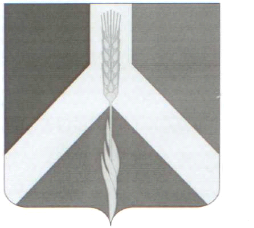 РОССИЙСКАЯ   ФЕДЕРАЦИЯСОВЕТ  ДЕПУТАТОВУсть - Багарякского сельского поселенияКунашакского муниципального района Челябинской областиРЕШЕНИЕ7 – го заседания  Совета депутатовУсть - Багарякского сельского поселенияшестого созывас. Усть - Багарякот 03.12. 2021 г.                                                                                                  № 24      О назначении публичных слушаний по проектуРешения Совета депутатов Усть – Багарякского сельского поселения Кунашакского муниципального района «О бюджете Усть – Багарякского сельского поселения на 2022 год и плановый период 2023 и 2024 годов»Рассмотрев проект Решения Совета депутатов Усть - Багарякского сельского поселения Кунашакского муниципального района «О бюджете на 2022 год и плановый период 2023 и 2024 годов», руководствуясь Федеральным законом от 06.10.2003 г. № 131 ФЗ «Об общих принципах организации местного самоуправления в Российской Федерации», Уставом Усть - Багарякского сельского поселения,Совет депутатов Усть - Багарякского сельского поселения                                                            РЕШАЕТ:           1. Назначить публичные слушания по проекту Решения Совета депутатов Усть - Багарякского сельского поселения  «О бюджете Усть – Багарякского сельского поселения на 2022 год и  плановый период 2023 и 2024 годов»  14 декабря 2021 года  в 11 часов 30 минут в здании Администрации Усть - Багарякского сельского поселения по адресу: с. Усть - Багаряк, ул. Ленина, д. 35.          2. Для подготовки и проведения публичных слушаний по обсуждению проекта бюджета Усть - Багарякского сельского поселения на 2022 год и плановый период 2023 и 2024 годов, утвердить оргкомитет в следующем составе: - Азнабаев Г.Б. – Председатель Совета депутатов Усть - Багарякского сельского поселения – председатель оргкомитета;- Хуснуллина Д.Х. – зам. Главы Усть - Багарякского сельского поселения, заместитель председателя оргкомитета;- Окольздаева И.А. - специалист по формированию бюджета, член оргкомитета;- Жалилов Г.Г. - член постоянной финансово – бюджетной комиссии, депутат Совета депутатов Усть - Багарякского сельского поселения, член оргкомитета;- Рамазанова Э.В. - член постоянной финансово – бюджетной комиссии, депутат Совета депутатов Усть - Багарякского сельского поселения, член оргкомитета.           3. Определить следующий порядок учета предложений и рекомендаций граждан:- предложения, рекомендации, замечания по проекту решения принимаются в письменном виде за 5 дней до начала слушаний, по адресу: с. Усть - Багаряк, ул. Ленина, д. 35, по телефонам : 8 (35148) 75-3-39, 75-3-38;- участник уведомляет оргкомитет о своем выступлении;- участник слушания имеет право: отстаивать свою точку зрения, ставить вопрос на голосование, задавать вопросы докладчикам, участвовать в голосовании по итоговому документу.4. Проект Решения Совета депутатов Усть - Багарякского сельского поселения «О бюджете Усть - Багарякского сельского поселения на 2022 год и плановый период 2023 и 2024 годов» опубликовать в газете «Знамя труда», на официальном сайте Усть - Багарякского сельского поселения в сети «Интернет», также в сетевом издании «Официальный вестник Кунашакского муниципального района» (htpp://pravokunashak.ru) регистрация в качестве сетевого издания: Эл № ФС 77-75580 от19.04.2019), разместить на информационных стендах, расположенных на территории  Усть - Багарякского сельского поселения.      5. Контроль за исполнением данного Решения возложить на постоянную финансово – бюджетную комиссию Совета депутатов Усть - Багарякского сельского поселения.Председатель Совета депутатов                                                       Г.Б. Азнабаев